Invitation to nominate for Governor Stirling Senior High School Board 2021From 2015, Governor Stirling Senior High School began operating as an Independent Public School (IPS) within the Government school system, an achievement that we are all proud of. The establishment of IPS requires the continuing service of a strong Board with a diverse skill set. There are five (5) positions for PARENTS and two (2) positions in the category of COMMUNITY MEMBER. We invite you to apply for 2021, there are THREE (3) vacancies for parent representatives and TWO (2) for community members. Appointment will be for a 2 two-year period from the first Board meeting of Term 2 (24 May).Board members play an important role in steering the school to make its vision a reality.  During 2021, the Board will meet on the following dates, from 4.30pm in the Conference Room. Governor Stirling SHS has a proud tradition of serving its school community since its establishment in 1956, and prior to that as Midland High School. The new three-year school plan for Governor Stirling SHS is in the process of being developed in conjunction with the School Board and staff. The vision is to have all students achieve positive outcomes in support of their future aspirations, whether that is through further education, training or direct employment. In support of this vision, being an IPS school gives us increased flexibility to develop our strong offering of specialist programs across a range of areas, including sports, the arts and the Gifted and Talented Selective Entrance Academic Program. To get an overview of the range of activities currently on offer at Governor Stirling SHS, I encourage you to browse our website.  Information on the Terms of Reference of the Board are also available on this school website. If you would like to nominate for the School Board, please complete the below nomination form and submit in person through the Front Office or via email to the Principals P.A. on Karen.Fooks@education.wa.edu.au no later than 4.00pm Friday 12 March 2021.  An election will be held if there are more nominations than positions. Please be advised that if elected you will be required to undertake a National Police History Check through the Department of Education at no cost to you.If you have any questions regarding the role on the School Board, please contact the Principal Dr Pasco Putrino on 6274 0300.GOVERNOR STIRLING SENIOR HIGH SCHOOL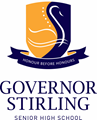 SCHOOL BOARD NOMINATION FORM 2021there are THREE (3) vacancies for parent representatives and TWO (2) for community members. Appointment will be for a 2 two-year period from the first Board meeting of Term 2 (24 May).To:  The PrincipalI, ______________________________________________________________________________( Print Full Name )wish to nominate for the Governor Stirling Senior High School Board as a:          Parent Representative          Community MemberNOMINEE SIGNATURE:   ________________________________________________________________Date:  ______________________________________________________________________________Email address of Nominee: _____________________________________________________________Mobile number of Nominee:  ___________________________________________________________Briefly answer the following three (3) questions (50 to 70 words) to be placed on the school website for voting process:How to submit an application:Forms can be submitted electronically or in person. All electronic applications are to be emailed to P.A. to the Principal: Karen.Fooks@education.wa.edu.au with the subject heading “School Board Nomination 2021 of <your NAME>”.Hard copy applications are to be presented in person through the Front Office.Applications are due no later than 4.00pm Friday 12 March 2021.Term 1: Mon 29 MarchMon 29 MarchTerm 2:Mon 24 MayMonday 28 JuneTerm 3:Mon 30 AugustMon 30 AugustTerm 4:Mon 1 NovemberMon 29 November What contribution would you make to Governor Stirling Senior High School through the Board?What skills do you bring? Relevant experience: